TENTH MEETING OF PARTNERS TO THE PARTNERSHIP FOR EAST ASIAN – AUSTRALASIAN FLYWAY
Brisbane, Queensland, Australia, 12-17 March 2023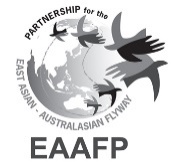 Document 12Status and management of the EAAFP Flyway Site NetworkSubmitted by the EAAFP Science Unit of the Secretariat 1.  Background and introduction Some 1060 important sites have been identified as being internationally important for migratory waterbirds along the EAAF (Jaensch 2013), of which about 152 (14%) have been designated as Flyway Network Sites (FNS) as of 15 February 2023 (https://www.eaaflyway.net/wp-content/uploads/2022/10/ List-of-FNS-_October-2022_Total-152_Final.pdf). At the 10th Meeting of Partners (MoP10) to the EAAFP in December 2018, Partners were requested to update their outdated and missing Site Information Sheets (SISs) and maps. A few sites updated information, while some more SIS were outdated in the past four years.The Secretariat also was requested to provide small funding at the time of designation of the new FNS to prepare materials to raise awareness of the site.  The Secretariat has developed the scheme with interested Government Partners following the nomination of new Flyway Network Sites. As a trial (per site 1,000 USD) four countries organized the celebration with local communities, production of the leaflets on the site and informational materials, such as signboards. Partners are encouraged to develop waterbird count datasets to support the nomination of new Flyway Network Sites2.  Expansion of the Flyway Network SiteNew SitesAs of 15 February 2023, 152 sites important for migratory waterbirds in the East Asian – Australasian Flyway have been listed as Flyway Network Sites (FNS), covering a total of 23,085,439 hectares. One site from Thailand (Buriram Wetlands) and two sites (Paleik Lake and Pyu Lake) from Myanmar are in the process of being reviewed by experts for designation. Updating of FNS information Since MoP 10, the following SIS have been updated and submitted to the Secretariat.As of 10 December 2022, 105 FNS (70%) from 16 Partner countries have out-of-date or missing SISs (Annex 2).The pre-review of the SIS (and map) for new Flyway Network Sites is done by the EAAFP Secretariat and the Science Unit. After review, the SIS and map are then referred to the relevant Working Groups/Task Forces, experts and the Technical sub-Committee to seek comments on the provided justification of the criteria met and other scientific aspects of the nomination following the MOP10 adopted process (MoP10/Document 10). After the practice since MoP10, some adjustments were proposed within Secretariat and with TsC to make the review process more clear(Annex 1). Sister Site Programme  There are eleven Sister Site Agreements in the East Asian – Australasian Flyway. The EAAFP encourages further cooperation between existing or potential Network sites. The Secretariat has also communicated with the site managers from existing Sister Sites, facilitated the implementation of the existing Sister Site relationship between Incheon Songdo Tidal Flat [EAAF 145] and Hong Kong Mai Po Inner Deep Bay [EAAF003], and supported the new arrangement between Higashiyoka-higata [EAAF124] and Qupaluk [EAAF 33] in February 2023 as the 10th and 11th EAAFP Sister Sites. The Secretariat will continue to expand the cooperation and network opportunities between/among sites following the new Guidelines for the EAAFP Sister Site Program (Ref.MOP11 DD.7). Source: http://eaaflyway.net/about-us/the-flyway/flyway-site-network/sister-sites/ 3.  DecisionsPartners at the 11th Meeting of Partners to the EAAFP: Approves the adjustment of the Review Process of New Flyway Network Sites as proposed in Annex 2;Agrees to formally update the outdated SIS prior to the 12th Meeting of Partners (MOP12), with new version of SIS (Ref.MOP11 DD.5) The inter-Governmental Organizations and international NGOs will assist the technical and administrative advice;Calls on the Science Unit, as part of the Secretariat and the Technical Sub- Committee, to provide updates on the status of FNS at future Meeting of Partners.ANNEX 1List of the FNSs for which neither the SIS have been submitted nor an update provided to the Secretariat since designation (as of 15 February 2023)ANNEX 2ADJUSTMENT OF THE REVIEW PROCESS OF NEW FLYWAY NETWORK SITESLOCAL GOVERNMENT/MANAGEMENT AUTHORITY, NGO, NON-GOVERNMENTAL PARTNER, GOVERNMENTAL PARTNERIdentification of potential sites for the Network, by reviewing available data, field surveys and determining which sites meet the criteriaLOCAL GOVERNMENT/MANAGEMENT AUTHORITYLocal consultations on-site nomination with stakeholders including community members, site managers, management authorities, and relevant organizationsLOCAL GOVERNMENT/MANAGEMENT AUTHORITY, NGO, NON-GOVERNMENTAL PARTNER, GOVERNMENTAL PARTNERFor the selected site, preparation of a Site Information Sheet (SIS) including a boundary mapGOVERNMENT PARTNERConsultation on-site nomination at the state/national scale with stakeholders including experts and relevant authoritiesFinalizing the SIS, including the boundary map for the site nominationSubmission of SIS and map to the EAAFP Secretariat with a letter requesting that the site be included in the NetworkEAAFP SECRETARIATThe Secretariat will forward Flyway Network Site nominations from Government Partners to Science Unit for review and also cc the email to the Chair of the Technical Sub-Committee and the nominating Government Partner within 5 days of receipt of a Flyway Network Site nomination. Science Unit conducts a preliminary review of the SIS (7 days) and follows-up with the nominating Government Partner if addition information is needed (7 days).  The Science Unit will seek input from relevant Working Groups/Task Forces and experts on the details of the nomination (14 days), The Science Unit will prepare a summary of key points.Technical Sub-Committee reviews the SIS and summary of technical comments and meeting of the criteria and then conveys to the Science Unit, the CE and Chair of the EAAFP the recommendation of the Technical Sub-Committee (14 days). All comments on the SIS are referred back to the nominating Government Partners who revise the SIS if necessary. EAAFP CHAIRThe Secretariat advises the Chair of the Management Committee on the nomination, showing the results of the review process, and requests the Chair to endorse the nomination by writing formally to the nominating Partner and notifying them about the official inclusion of the site in the NetworkGOVERNMENT PARTNER & LOCAL GOVERNMENT/MANAGEMENT AUTHORITY, EAAFP SecretariatSecretariat prepares the Certificate of Participation and delivers the required number of copies to the Government Partner for distributionThe Secretariat and the Government Partner agree on a date when the new FNS is announced publicly and the finalized SIS and boundary map are posted on the EAAFP WebsiteThe nominating Government Partner and relevant stakeholders organize an event at the Site to celebrate the designation of the new FNSNotification to all Partners about the inclusion of the site in the NetworkCountry Site NameSite CodeYearMyanmarNanthar Island and Mayyu Estuaries EAAF1392018MyanmarMeinmahla Kyun Wildlife SanctuaryEAAF1402018BangladeshGanguirar CharEAAF 1412018Republic of KoreaHwaseong WetlandsEAAF 1422018Republic of KoreaJanghang WetlandEAAF 1432019Cambodia Anlung Pring Protected LandscapeEAAF 1442019Republic of KoreaIncheon Songdo Tidal FlatEAAF 1452019Republic of KoreaAphaedo Tidal FlatEAAF 1462019MyanmarInlay Lake Wildlife SanctuaryEAAF 1472020Republic of KoreaDaebudo Tidal FlatEAAF 1482020AustraliaSouth-East Gulf of Carpentaria: Leichhardt River to Gore PointEAAF 1492020Republic of KoreaUlsan Taehwa RiverEAAF 1502021JapanSarobetsu WetlandEAAF 1512021ChinaRongcheng Swan National Nature ReserveEAAF 1522022Republic of KoreaGochang GetbolEAAF 1532022Country Site NameSite CodeYear of SIS updatedAustraliaCorner InletEAAF0092020AustraliaPort Phillip Bay (Western Shoreline) and Bellarine PeninsulaEAAF0652020COUNTRYCITY OR MANAGEMENT AUTHORITYSITE NAMESITE NAMECITY OR MANAGEMENT AUTHORITYCOUNTRYChina, People’s RepublicDandong CityYalujiang National Nature Reserve (EAAF043)Firth of Thames (EAAF019)Pukorokoro Miranda Naturalist TrustNew ZealandKorea, Republic ofChangwon CityJunam Reservoir (EAAF095)Kejo-numa (EAAF098)Osaki City, Miyagi PrefectureJapanChina, People’s RepublicQiqihar CityZhalong National Nature Reserve (EAAF070)Janghang Wetland Protected area (EAAF143)Goyang CityKorea, Republic ofAustraliaBrisbane CityMoretonBay, Boondall wetlands (EAAF013)Yatsu-higata (EAAF059) Narashino City, Chiba prefectureJapanAustraliaNewcastle CityHunterRiverEstuary Wetlands (EAAF010)KushiroWetland (EAAF032)Kushiro City HokkaidoJapanKorea, Republic ofSuncheon CitySuncheonBay (EAAF079)Arasaki (EAAF030)Izumi City Kagoshima PrefectureJapanJapanNagoya CityFujimae Tidal Flat (EAAF080)Swan Bay Tidal FlatsGreater Geelong CityAustraliaKorea, Republic ofSeocheon CountyYubudo Tidal Flat (EAAF101)Sungei Buloh Wetland Reserve (EAAF073)National Parks Board of SingaporeSingaporeChina, People’s RepublicShanghai CityChongming Dongtan National Nature Reserve (EAAF002)Sungei Buloh Wetland Reserve (EAAF073)National Parks Board of SingaporeSingaporeKorea, Republic ofIncheon Metropolitan CityIncheon Songdo Tidal Flat (EAAF145)Mai po Inner Deep Bay (EAAF003)Hong Kong Special Administrative RegionChina, People’s RepublicUnited States of AmericaBureau of Land Management AlaskaQupałuk (EAAF133)Higashiyoka-higata (EAAF124)Saga City, Saga PrefectureJapanNo.Country EAAF Site CodeName of SiteYear SIS updatedAustralia - Total FNS: 25 / SIS Not Submitted: 7 / SIS Outdated: 9Australia - Total FNS: 25 / SIS Not Submitted: 7 / SIS Outdated: 9Australia - Total FNS: 25 / SIS Not Submitted: 7 / SIS Outdated: 9Australia - Total FNS: 25 / SIS Not Submitted: 7 / SIS Outdated: 9Australia - Total FNS: 25 / SIS Not Submitted: 7 / SIS Outdated: 91Australia EAAF010Hunter Estuary Ramsar SiteNot submitted2Australia EAAF011Kakadu National ParkNot submitted3Australia EAAF012Logan LagoonNot submitted 4Australia EAAF013Moreton BayNot submitted5Australia EAAF014Orielton LagoonNot submitted6Australia EAAF016The Coorong, Lake Alexandrina & Lake AlbertNot submitted7Australia EAAF066Western PortNot submitted8Australia EAAF089Bowling Green Bay2006, Outdated9Australia EAAF090Currawinya National Park2005, Outdated10Australia EAAF091Discovery Bay Coastal Park2004, Outdated11Australia EAAF092Great Sandy Strait2005, Outdated12Australia EAAF093Shallow Inlet Marine and Coastal Park2004, Outdated13Australia EAAF094Shoalwater Bay2005, Outdated14Australia EAAF110Eighty-Mile Beach, Western Australia2013, Outdated15Australia EAAF111Roebuck Bay, Western Australia 2013, Outdated16Australia EAAF120South-East Gulf of Carpentaria: Karumba-Smithburne (Delta Downs) 2014, OutdatedBangladesh - Total FNS: 6 / SIS Not Submitted: 0 / SIS Outdated: 5Bangladesh - Total FNS: 6 / SIS Not Submitted: 0 / SIS Outdated: 5Bangladesh - Total FNS: 6 / SIS Not Submitted: 0 / SIS Outdated: 5Bangladesh - Total FNS: 6 / SIS Not Submitted: 0 / SIS Outdated: 5Bangladesh - Total FNS: 6 / SIS Not Submitted: 0 / SIS Outdated: 517BangladeshEAAF102Nijhum Dweep National Park2011, Outdated18BangladeshEAAF103Sonadia2011, Outdated19BangladeshEAAF104Hakaluki Haor2011, Outdated20BangladeshEAAF105Tanguar Haor2011, Outdated21BangladeshEAAF106Hail Haor2011, OutdatedChina Total SIS: 20/ SIS Not Submitted: 10 / SIS Outdated: 9China Total SIS: 20/ SIS Not Submitted: 10 / SIS Outdated: 9China Total SIS: 20/ SIS Not Submitted: 10 / SIS Outdated: 9China Total SIS: 20/ SIS Not Submitted: 10 / SIS Outdated: 9China Total SIS: 20/ SIS Not Submitted: 10 / SIS Outdated: 922ChinaEAAF002Chongming Dongtan Nature ReserveNot submitted 23ChinaEAAF003Mai Po – Inner Deep BayNot submitted24ChinaEAAF004Shuangtai Hekou National Nature ReserveNot submitted25ChinaEAAF005Yancheng National Nature Reserve2007, Outdated26ChinaEAAF006Yellow River Delta National Nature ReserveNot submitted27ChinaEAAF025Poyang Hu Nature Reserve2006, Outdated28ChinaEAAF026Xingkai Hu Nature ReserveNot submitted29ChinaEAAF042Sanjiang National Nature ReserveNot submitted30ChinaEAAF043YaluJiang National Nature Reserve Not submitted31ChinaEAAF064Dalai Hu National Nature Reserve2000, Outdated32ChinaEAAF067Cao Hai National Nature Reserve Not submitted33ChinaEAAF068Shengjin Hu National Nature Reserve2005, Outdated34ChinaEAAF069Xiang Hai National Nature ReserveNot submitted35ChinaEAAF070Zhalong National Nature Reserve2005, Outdated36ChinaEAAF082Anqing Yangtze Riverine Wetland Nature Reserve2004, Outdated37ChinaEAAF083Dashanbao Black-necked Crane National Nature ReserveNot submitted38ChinaEAAF085Hengshui Lake National Nature Reserve2006, Outdated39ChinaEAAF086Nandagang Wetland Nature Reserve2006, Outdated40ChinaEAAF087Nanjishan Wetland Nature Reserve2006, OutdatedDPR Korea – Total FNS:2 / SIS Not Submitted: 2 / SIS Outdated: 0DPR Korea – Total FNS:2 / SIS Not Submitted: 2 / SIS Outdated: 0DPR Korea – Total FNS:2 / SIS Not Submitted: 2 / SIS Outdated: 0DPR Korea – Total FNS:2 / SIS Not Submitted: 2 / SIS Outdated: 0DPR Korea – Total FNS:2 / SIS Not Submitted: 2 / SIS Outdated: 041DPR KoreaEAAF044Kumya Wetland ReserveNot submitted42DPR KoreaEAAF045Mundok WetlandNot submittedIndonesia – Total FNS: 2 / SIS Not Submitted: 1 / SIS Outdated: 1Indonesia – Total FNS: 2 / SIS Not Submitted: 1 / SIS Outdated: 1Indonesia – Total FNS: 2 / SIS Not Submitted: 1 / SIS Outdated: 1Indonesia – Total FNS: 2 / SIS Not Submitted: 1 / SIS Outdated: 1Indonesia – Total FNS: 2 / SIS Not Submitted: 1 / SIS Outdated: 143IndonesiaEAAF008Wasur National ParkNot submitted44IndonesiaEAAF108Sembilang National Park 2012, OutdatedJapan  –  Total FNS: 34/ SIS Not Submitted: 7 / SIS Outdated: 22Japan  –  Total FNS: 34/ SIS Not Submitted: 7 / SIS Outdated: 22Japan  –  Total FNS: 34/ SIS Not Submitted: 7 / SIS Outdated: 22Japan  –  Total FNS: 34/ SIS Not Submitted: 7 / SIS Outdated: 22Japan  –  Total FNS: 34/ SIS Not Submitted: 7 / SIS Outdated: 2245JapanEAAF029Akkeshi-ko & Bekambeushi-shitsugen1999, Outdated46JapanEAAF030ArasakiNot submitted47JapanEAAF031Kiritappu MarshNot submitted48JapanEAAF032Kushiro-shitsugen1999, Outdated49JapanEAAF033YashiroNot submitted50JapanEAAF047Biwa-ko1999, Outdated51JapanEAAF048Biwase-wan1999, Outdated52JapanEAAF049Fukushimagata1999, Outdated53JapanEAAF050Hyouko-suikin-koen1999, Outdated54JapanEAAF051Kabukuri-numa1999, Outdated55JapanEAAF052Katano Kamoike1999, Outdated56JapanEAAF053Kutcharo-ko1999, Outdated57JapanEAAF054Manko Tidal Flats1999, Outdated58JapanEAAF055Miyajima-numa1999, Outdated59JapanEAAF056Otomo-numa1999, Outdated60JapanEAAF057Sakata1999, Outdated61JapanEAAF058Shiroishi-gawa1999, Outdated62JapanEAAF059Yatsu Tidal FlatsNot submitted63JapanEAAF060Yonago-Mizudori-koen1999, Outdated64JapanEAAF061Yoshino EstuaryNot submitted65JapanEAAF063Tokyo Port Wild Bird ParkSubmitted in local language66JapanEAAF071Kashima Shingomori2001, Outdated67JapanEAAF072Utonai-koNot submitted68JapanEAAF076Osaka Nankou Bird Sanctuary2003, Outdated69JapanEAAF080Fujimae-Higata2004, Outdated70JapanEAAF081Kumagawa Estuary2004, Outdated71JapanEAAF088Hachirogata-Kantakuchi2006, Outdated72JapanEAAF098Kejo-numa2009, Outdated73JapanEAAF099Furen-ko and Shunkuni-tai2010, Outdated74JapanEAAF113Arao-higata2013, Outdated75JapanEAAF115Izu-numa and Uchi-numa2014, Outdated76JapanEAAF116Notsuke-hanto and Notsuke-wan2014, OutdatedMalaysia  –  Total FNS: 1 / SIS Not Submitted: 0 / Outdated: 1Malaysia  –  Total FNS: 1 / SIS Not Submitted: 0 / Outdated: 1Malaysia  –  Total FNS: 1 / SIS Not Submitted: 0 / Outdated: 1Malaysia  –  Total FNS: 1 / SIS Not Submitted: 0 / Outdated: 1Malaysia  –  Total FNS: 1 / SIS Not Submitted: 0 / Outdated: 177MalaysiaEAAF112Bako Buntal Bay2013, OutdatedMongolia  – Total FNS: 11 / SIS Not Submitted: 1 / SIS Outdated: 1Mongolia  – Total FNS: 11 / SIS Not Submitted: 1 / SIS Outdated: 1Mongolia  – Total FNS: 11 / SIS Not Submitted: 1 / SIS Outdated: 1Mongolia  – Total FNS: 11 / SIS Not Submitted: 1 / SIS Outdated: 1Mongolia  – Total FNS: 11 / SIS Not Submitted: 1 / SIS Outdated: 178MongoliaEAAF075Ugtam Nature ReserveNot submitted79MongoliaEAAF114Dashinchilen Tsagaan wetlands2014, OutdatedPapua New Guinea  –  Total FNS: 1 / SIS Not Submitted: 1 / Outdated: 0Papua New Guinea  –  Total FNS: 1 / SIS Not Submitted: 1 / Outdated: 0Papua New Guinea  –  Total FNS: 1 / SIS Not Submitted: 1 / Outdated: 0Papua New Guinea  –  Total FNS: 1 / SIS Not Submitted: 1 / Outdated: 0Papua New Guinea  –  Total FNS: 1 / SIS Not Submitted: 1 / Outdated: 080Papua New GuineaEAAF034Tonda Wildlife ReserveNot submittedPhilippines  – Total FNS: 4 / SIS Not Submitted: 2 / SIS Outdated: 0Philippines  – Total FNS: 4 / SIS Not Submitted: 2 / SIS Outdated: 0Philippines  – Total FNS: 4 / SIS Not Submitted: 2 / SIS Outdated: 0Philippines  – Total FNS: 4 / SIS Not Submitted: 2 / SIS Outdated: 0Philippines  – Total FNS: 4 / SIS Not Submitted: 2 / SIS Outdated: 081PhilippinesEAAF007Olango Island Wildlife SanctuaryNot submitted82PhilippinesEAAF062Naujan Lake National ParkNot submittedRO Korea  –  Total FNS: 19/ SIS Not Submitted: 3 / SIS Outdated: 5RO Korea  –  Total FNS: 19/ SIS Not Submitted: 3 / SIS Outdated: 5RO Korea  –  Total FNS: 19/ SIS Not Submitted: 3 / SIS Outdated: 5RO Korea  –  Total FNS: 19/ SIS Not Submitted: 3 / SIS Outdated: 5RO Korea  –  Total FNS: 19/ SIS Not Submitted: 3 / SIS Outdated: 583RO KoreaEAAF027Cheorwon BasinNot submitted84RO KoreaEAAF028Han River EstuaryNot submitted85RO KoreaEAAF078Gumi Haepyung wetlandNot submitted86RO KoreaEAAF095Junam Reservoir2008, Outdated87RO KoreaEAAF097Nakdong Estuary2008, Outdated88RO KoreaEAAF100Geum River Estuary2010, Outdated89RO KoreaEAAF101Yubu-do Tidal Flat2011, Outdated90RO KoreaEAAF107Chilbaldo Islet2010, OutdatedRussia  –  Total FNS: 10/ SIS Not Submitted: 9 / SIS Outdated: `0Russia  –  Total FNS: 10/ SIS Not Submitted: 9 / SIS Outdated: `0Russia  –  Total FNS: 10/ SIS Not Submitted: 9 / SIS Outdated: `0Russia  –  Total FNS: 10/ SIS Not Submitted: 9 / SIS Outdated: `0Russia  –  Total FNS: 10/ SIS Not Submitted: 9 / SIS Outdated: `091RussiaEAAF020Daursky Nature ReserveNot submitted92RussiaEAAF021Khingansky Nature Reserve and Ganukan Game ReserveNot submitted93RussiaEAAF022Kytalyk Nature ReserveNot submitted94RussiaEAAF023Lake Khanka Nature ReserveNot submitted95RussiaEAAF035Biosphere Reserve and Zapovednik “Taimyrski”Not submitted96RussiaEAAF036Ulug-kol in Khakaskiy ZapovednikNot submitted97RussiaEAAF037Lena DeltaNot submitted98RussiaEAAF038Selenga Delta in Lake BaikalNot submitted99RussiaEAAF039Torey LakesNot submittedSingapore  –  Total FNS: 1/ Not Submitted: 1/ Outdated: 0Singapore  –  Total FNS: 1/ Not Submitted: 1/ Outdated: 0Singapore  –  Total FNS: 1/ Not Submitted: 1/ Outdated: 0Singapore  –  Total FNS: 1/ Not Submitted: 1/ Outdated: 0100SingaporeEAAF073Sungei Buloh Wetland ReserveNot submittedThailand  –  Total FNS: 3/ SIS Not Submitted: 0 / SIS Outdated: 3Thailand  –  Total FNS: 3/ SIS Not Submitted: 0 / SIS Outdated: 3Thailand  –  Total FNS: 3/ SIS Not Submitted: 0 / SIS Outdated: 3Thailand  –  Total FNS: 3/ SIS Not Submitted: 0 / SIS Outdated: 3Thailand  –  Total FNS: 3/ SIS Not Submitted: 0 / SIS Outdated: 3101ThailandEAAF084Krabi Estuary and Bay2005, Outdated102ThailandEAAF121Pak Thale – Laem Phak Bia2014, Outdated103ThailandEAAF122Khok Kham2014, OutdatedUSA  –  Total FNS: 2/ Not Submitted: 0/ Outdated: 1USA  –  Total FNS: 2/ Not Submitted: 0/ Outdated: 1USA  –  Total FNS: 2/ Not Submitted: 0/ Outdated: 1USA  –  Total FNS: 2/ Not Submitted: 0/ Outdated: 1USA  –  Total FNS: 2/ Not Submitted: 0/ Outdated: 1104USAEAAF109Yukon Delta National Wildlife Refuge Yukon Delta National Wildlife Refuge Vietnam  –  Total FNS: 1 / SIS Not Submitted: 1 / SIS Outdated: 0Vietnam  –  Total FNS: 1 / SIS Not Submitted: 1 / SIS Outdated: 0Vietnam  –  Total FNS: 1 / SIS Not Submitted: 1 / SIS Outdated: 0Vietnam  –  Total FNS: 1 / SIS Not Submitted: 1 / SIS Outdated: 0Vietnam  –  Total FNS: 1 / SIS Not Submitted: 1 / SIS Outdated: 0105VietnamEAAF134Tram Chim National ParkSubmitted in local language